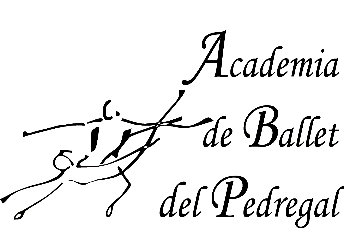 FAVOR DE LLENAR LOS SIGUIENTES DATOS PARA ACTUALIZAR NUESTRA BASE DE DATOSNOMBRE  DE LA ALUMNA______________________________________________________________________________                                                                Apellido  paterno   Materno                                                  nombre(s)DIRECCION __________________________________________________________________________________________                                           Calle                                                                              No.COLONIA __________________________________________ C.P. ____________________________TELEFONO ______________________celular______________________e-mail ___________________________________FECHA DE NACIMIENTO _____________________________ GRADO ESCOLAR __________________ESCUELA _________________________________________En caso de pertenecer a la Royal Academy of Dance Numero de Identificación___________________NOMBRE DEL PADRE  _________________________________________________________________________OCUPACION __________________________________TELEFONO ____________________________________________CELULAR ____________________________________ e-mail _________________________________________________NOMBRE DE LA MADRE  ______________________________________________________________________OCUPACION __________________________________ TELEFONO ____________________________________________CELULAR ____________________________________ e-mail _________________________________________________COMO TE ENTERASTE DE LA ACADEMIA?___________________________________________________________________________________________________